WYTYCZNE DLA RODZICÓWRodzice i opiekunowie przyprowadzający/odbierający dzieci do/z szkoły mogą wchodzić do przestrzeni wspólnej szkoły, zachowując zasady: a) 1 opiekun z dzieckiem/dziećmi; 
b) mają zachować dystans społeczny w odniesieniu do kolejnego opiekuna z dzieckiem/dziećmi minimum 1,5 m; 
c) dystansu od pracowników szkoły wynoszący minimum 1,5 m; 
d) opiekunowie powinni przestrzegać obowiązujących przepisów prawa związanych z bezpieczeństwem zdrowotnym obywateli (m.in. stosować środki ochronne: osłona ust i nosa, rękawiczki jednorazowe lub dezynfekcja rąk). 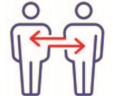 Do szkoły może uczęszczać wyłącznie uczeń zdrowy bez jakichkolwiek objawów chorobowych sugerujących infekcję dróg oddechowych oraz gdy domownicy przebywają na kwarantannie lub w izolacji w warunkach domowych lub w izolacji. Uczniowie/dzieci do szkoły są przyprowadzane/odbierane przez osoby zdrowe (bez objawów chorobowych). W drodze do i ze szkoły opiekunowie 
z dziećmi oraz uczniowie przestrzegają aktualnych przepisów prawa dotyczących zachowania w przestrzeni publicznej.W miarę możliwości należy ograniczyć przebywanie w szkole osób 
z zewnątrz do niezbędnego minimum w wyznaczonych obszarach.Komunikacja między nauczycielami a opiekunami powinna być ograniczona do minimum. Rekomendowany jest kontakt z wykorzystaniem technik komunikacji na odległość.Przed wejściem do budynku rodzice muszą skorzystać z płynu do dezynfekcji rąk o działaniu wirusobójczym, założyć rękawiczki ochronne oraz zakryć usta i nos (wymagane tylko osoby bez objawów chorobowych sugerujących infekcję dróg oddechowych).Obowiązuje zakaz przynoszenia do placówki niepotrzebnych przedmiotów lub zabawek z zewnątrz. Obowiązują ogólne zasady higieny: częste mycie rąk (po przyjściu do szkoły należy bezzwłocznie umyć ręce), ochrona podczas kichania i kaszlu oraz unikanie dotykania oczu, nosa i ust.Uczeń posiada własne przybory i podręczniki, które w czasie zajęć mogą znajdować się na stoliku szkolnym ucznia/dziecka, w tornistrze. Uczniowie nie mogą wymieniać się przyborami szkolnymi między sobą.